Государственное бюджетное профессиональное образовательное учреждениеСвердловской области«АРТИНСКИЙ АГРОПРОМЫШЛЕННЫЙ ТЕХНИКУМ»МЕТОДИЧЕСКИЕ РЕКОМЕНДАЦИИПО ОРГАНИЗАЦИИ, ПЛАНИРОВАНИЮ И ПОДГОТОВКЕПРАКТИЧЕСКИХ, ПРОВЕРОЧНЫХ И КОНТРОЛЬНЫХ  РАБОТ ПО ДИСЦИПЛИНЕ«экономические и правовые основы производственной деятельности»Разработчик: БузмаковаТатьяна Васильевна,  преподаватель I кв. категории2019 г.ВВЕДЕНИЕМетодические рекомендации по выполнению практических и контрольных работ по учебной дисциплине разработаны исходя из рабочей программы ОП. 04 «Экономические и правовые основы производственной деятельности» Содержание  программы представлено следующими разделами: Раздел 1. Экономические и правовые основы производственной деятельности.Раздел 2. Основы трудового права и формы оплаты труда.МЕТОДИЧЕСКИЕ РЕКОМЕНДАЦИИ1. Цели и задачи практической работы.Целью практических занятий является закрепление теоретических знаний и приобретение практических умений и навыков по определению организационно-правовых форм организаций, состава материальных, трудовых и финансовых ресурсов организации, расчету по принятой методике основных технико-экономические показателей деятельности организации и др.Методические рекомендации по каждой практической работе имеют теоретическую часть, с необходимыми  для выполнения работы, формулами, пояснениями, таблицами и графиками; алгоритм выполнения заданий. Практические задания органично сочетаются с теоретическими знаниями.Каждый студент после выполнения практической работы должен представить отчет о проделанной работе с анализом полученных результатов и выводом по работе. Содержание отчета указано в описании по практической работе. Таблицы и рисунки следует выполнять с помощью чертежных инструментов (линейки, циркуля и т. д.) или с помощью компьютерных средств.  Расчет проводить с точностью до двух значащих цифр. Исправления выполняются на обратной стороне листа отчета. Вспомогательные расчеты можно выполнить на отдельных листах, а при необходимости на листах отчета. Если студент не выполнил практическую работу или часть работы, то он может выполнить работу или оставшуюся часть во внеурочное время, согласованное с преподавателем. Оценку по практической работе студент получает, если:- расчеты выполнены правильно и в полном объеме;- сделан анализ проделанной работы и вывод по результатам работы;- студент может пояснить выполнение любого этапа работы;- отчет выполнен в соответствии с требованиями к выполнению работы.Зачет по практическим работам студент получает при условии выполнения всех предусмотренных программой работ после сдачи отчетов по работам при удовлетворительных оценках за опросы и контрольные вопросы во время практических занятий.2. Требования к выполнению практической работыОтчета по практической работе оформляется на листах формата А-4.Основные требования, предъявляемые к содержанию отчета и его структурным элементам:- задание на практическую работу;- формулы для расчета арифметических заданий;- собственно расчеты, графики и схемы, иллюстрирующие выполнение заданий;- выводы по результатам выполнения каждого задания и практической работе в целом.Цифровой материал должен оформляться в виде таблиц. Таблицу следует располагать в отчете непосредственно после текста, в котором она упоминается впервые, или на следующей странице. На все приводимые таблицы должны быть ссылки в тексте отчета. Таблицы следует нумеровать арабскими цифрами порядковой нумерацией в пределах всего текста отчета. Номер следует размещать над таблицей слева без абзацного отступа после слова «Таблица». Каждая таблица должна иметь заголовок, который помещается в одну строку с ее номером через тире. Форма аттестации по дисциплине: дифференцированный зачет2. ЗАДАНИЯ2.1. Тест по теме: «Принципы рыночной экономики»Время выполнения – 15 мин.В каждом вопросе правильный вариант ответа только один.Вопросы.Наука, изучающая способы удовлетворения безграничных потребностей человека, с помощью ограниченных ресурсов – это…А) менеджментБ) маркетингВ) экономикаГ) предпринимательство.Материалы и сырье, из которых изготавливается продукция – это…А) средство трудаБ) предмет трудаВ) ресурсыГ) приспособления.Что включает в себя макроэкономика?А) мировая экономика и экономика государственнаяБ) экономика предприятия и экономика семьиВ) мировая экономикаГ) экономика государства и экономика предприятия.Объект купли-продажи?А) продукцияБ) услугиВ) товарГ) товар и услуги.Область экономической деятельности, характеризуемая единством реализуемых функций, видом выпускаемых продукций и используемых технологических процессов – это…А) отрасльБ) сфераВ) структура отраслиГ) предприятие.Экономика бывает?А) теневойБ) смешаннойВ) рыночнойГ) все варианты правильные.Важнейший покупатель рыночной экономики?А) ВВПБ) ЧНПВ) ВНПГ) ВОПМетоды управления экономикой?А) социально – психологическийБ) экономическийВ) организационно- распорядительный.Г) все варианты правильные.Что остается у предприятия после возмещения всех затрат на производство и реализацию продукции?А)  выручкаБ) прибыльВ) долгиГ) обязательства.Количество и размер отраслей – это …А) отраслевая структураБ) структура отраслиВ) сфера отрасли     Г) отраслевая структура и структура отраслиКритерии оценивания: 2.2. Практические занятия № 1.Тема: «Определение организационно-правовых форм и видов коммерческих и некоммерческих организаций».Время выполнения – 90 мин.Выполните задания:1. Найдите понятие, которое является обобщающим для всех остальных понятий представленного ниже ряда. Запишите это слово (словосочетание). Предприятие, товарищество, хозяйственное общество, кооператив, корпорация.2. Найдите понятие, которое является обобщающим для всех остальных понятий представленного ниже ряда. Запишите это слово (словосочетание). Акционерное общество, дивиденд, контрольный пакет акций, общее собрание, ограниченная ответственность.3. Найдите понятие, которое является обобщающим для всех остальных понятий представленного ниже ряда. Запишите это слово (словосочетание). Юридическое лицо, производственный кооператив, унитарное предприятие, полное товарищество, общество с ограниченной ответственностью.4. В приведённом ниже ряду, найдите понятие, которое является обобщающим для всех остальных понятий, и запишите это слово (словосочетание). Товарищества, общества, юридические лица, субъекты права, учреждения.5. В приведённом ниже ряду найдите понятие, которое является обобщающим для всех остальных представленных понятий. Запишите это словосочетание. Унитарное предприятие, производственный кооператив, юридическое лицо, коммандитное товарищество, акционерное общество.6. Найдите в приведенном списке отличительные признаки кооператива. Запишите цифры, под которыми они указаны.1) добровольное объединение граждан на основе членства для совместной производственной или иной хозяйственной деятельности2) устав должен содержать условия о размере паевых взносов членов коммерческой организации3) участником может быть одно лицо, которому в этом случае деятельность коммерческой организации полностью подконтрольна4) генеральный директор на практике чаще всего выступает в качестве единоличного исполнительного органа коммерческой организации 5) высшим органом управления коммерческой организации является общее собрание членов этой организации7. Найдите в приведённом ниже списке формы, в которых могут создаваться юридические лица, являющиеся коммерческими организациями. Запишите цифры, под которыми они указаны. 1) общественное объединение2) хозяйственное общество3) хозяйственное товарищество4) производственный кооператив5) потребительский кооператив6) благотворительный фонд8. Установите соответствие между формами и видами юридических лиц (согласно Гражданскому кодексу РФ), к которым они относятся: к каждой позиции, данной в первом столбце, подберите соответствующую позицию из второго столбца.ФОРМЫ ЮРИДИЧЕСКИХ ЛИЦВИДЫ ЮРИДИЧЕСКИХ ЛИЦА) коммандитное товариществоБ) потребительский кооперативВ) хозяйственное обществоГ) общественное объединениеД) общество с ограниченной ответственностью1) коммерческое2) некоммерческоеЗапишите в ответ цифры, расположив их в порядке, соответствующем буквам: АБВГД9. Установите соответствие между признаками и организационно- правовыми формами предпринимательской деятельности: к каждой позиции, данной в первом столбце, подберите соответствующую позицию из второго столбца.ПРИЗНАКИ ФОРМЫ ПРЕДПРИНИМАТЕЛЬСКОЙ ДЕЯТЕЛЬНОСТИA) неделимость имущества предприятия невозможность его распределения по вкладам, долям, акциямБ) добровольность объединения для совместной хозяйственной деятельностиB) объединение имущественных паевых взносов учредителейГ) хозяйственное ведение (оперативное управление) собственностью учредителяД) личное трудовое участие создателей предприятия в его деятельности1) унитарное предприятие2) производственный кооперативЗапишите в ответ цифры, расположив их в порядке, соответствующем буквам: АБВГД10. Установите соответствие между юридическими лицами и их видами.ЮРИДИЧЕСКОЕ ЛИЦОВИД ЮРИДИЧЕСКОГО ЛИЦАА) товарищество собственников недвижимостиБ) религиозное объединениеВ) общество с ограниченной ответственностьюГ) крестьянское (фермерское) хозяйствоД) потребительский кооператив1) коммерческие организации2) некоммерческие организацииЗапишите в ответ цифры, расположив их в порядке, соответствующем буквам: АБВГД11. Установите соответствие между организационно-правовыми формами и видами юридических лиц: к каждой позиции, данной в первом столбце, подберите соответствующую позицию из второго столбца.ОРГАНИЗАЦИОННО-ПРАВОВЫЕ ФОРМЫ ЮРИДИЧЕСКИХ ЛИЦ ВИДЫ ЮРИДИЧЕСКИХ ЛИЦA) производственные кооперативыБ) муниципальные унитарные предприятияB) потребительские кооперативыГ) хозяйственные обществаД) благотворительные фонды1) коммерческие2) некоммерческиеЗапишите в ответ цифры, расположив их в порядке, соответствующем буквам: AБВГД12. Установите соответствие между организационно-правовой формой юридических лиц и их видами: к каждой позиции, данной в первом столбце, подберите соответствующую позицию из второго столбца. ОРГАНИЗАЦИОННО-ПРАВОВАЯ ФОРМА ВИДА) потребительский кооперативБ) полное товариществоВ) фермерское хозяйствоГ) фондД) акционерное общество1) коммерческие2) некоммерческиеЗапишите в ответ цифры, расположив их в порядке, соответствующем буквам: АБВГД13. Фирма «Цветик-семицветик» согласно своему Уставу имеет основной целью деятельности оптовую продажу срезанных и горшковых цветов для получения прибыли. Капитал фирмы разделён на доли, владение которыми подтверждается ценными бумагами. Найдите в приведённом списке термины, которые могут быть использованы при характеристике данной фирмы, и запишите цифры, под которыми они указаны.1) унитарное предприятие2) коммерческая организация3) хозяйственное товарищество4) акционерное общество5) благотворительный фонд6) юридическое лицо14. Организационно-правовая форма фирмы, оказывающей услуги по ремонту обуви и сумок, — производственный кооператив. Найдите в приведённом ниже перечне черты, отличающие производственный кооператив от акционерного общества, и запишите цифры, под которыми они указаны.1) объединяет нескольких мастеров, лично участвующих в оказании услуг2) обязанность работников соблюдать трудовую дисциплину3) получение дивидендов по итогам года4) участие работников в управлении предприятием5) обязательное заключение трудового договора с работниками6) распределение прибыли между работниками в соответствии с их трудовым участием15. Кирилл работает в производственном кооперативе, а Андрей — в акционерном обществе. Найдите в приведённом ниже списке черты, общие для этих организационно-правовых форм предприятий, и запишите цифры, под которыми они указаны.1) объединение нескольких мастеров, лично участвующих в оказании услуг2) обязанность работников соблюдать трудовую дисциплину3) получение дивидендов по итогам года4) необходимость бережного отношения к имуществу работодателя5) заключение трудового договора с работниками6) распределение прибыли между работниками в соответствии с их трудовым участием16. Андрей Гаврилович перешёл на работу из унитарного предприятия в производственный кооператив. Найдите в приведённом ниже списке черты, общие для этих организационно-правовых форм предприятий, и запишите цифры, под которыми они указаны. 1) обязательное заключение трудового договора с работниками2) распределение прибыли между работниками в соответствии с их трудовым участием3) объединение нескольких мастеров, лично участвующих в оказании услуг4) необходимость бережного отношения к имуществу работодателя5) возможность работников ежегодно получать оплачиваемый отпуск6) получение дивидендов по итогам года17. Марина работает в производственном кооперативе, а Алла — в акционерном обществе. Найдите в приведённом ниже списке черты, общие для этих организационно-правовых форм предприятий, и запишите цифры, под которыми они указаны. 1) распределение прибыли между работниками в соответствии с их трудовым участием2) необходимость бережного отношения к имуществу работодателя3) объединение нескольких мастеров, лично участвующих в оказании услуг4) обязанность работников соблюдать трудовую дисциплину5) получение дивидендов по итогам года6) обязательность заключения трудового договора с работниками18. Акционерное общество «Сладкое очарование» изготавливает кондитерские изделия. Найдите в приведённом списке черты отличия акционерного общества от других организационно-правовых форм предприятий. Запишите цифры, под которыми они указаны. Цифры укажите в порядке возрастания. 1) разделение уставного капитала фирмы на равные части, каждая из которых оформлена ценной бумагой2) обязательное заключение трудового договора с работниками3) обязанность работников соблюдать трудовую дисциплину4) распределение прибыли между работниками в соответствии с их трудовым участием5) несение риска убытков в пределах стоимости принадлежащих участнику ценных бумаг6) выплата собственникам дивидендов по итогам года19. Магазин «Коржик и булочка» является производственным кооперативом. Что из приведённого в списке соответствует отличительным признакам данной формы организации предпринимательской деятельности? Запишите цифры, под которыми они указаны.Цифры укажите в порядке возрастания. 1) Находящееся в собственности предприятия имущество делится на паи его членов.2) Прибыль предприятия распределяется между его членами в соответствии с их трудовым участием.3) Уставный капитал делится на определённое количество акций, которые выдаются в обмен на вклад и которыми владеют его участники.4) Член предприятия имеет один голос при принятии решений общим собранием.5) Число членов предприятия не должно превышать пяти человек.6) Предприятие не может быть преобразовано в хозяйственное товарищество или общество.20. Гражданин РФ Жильцов подал заявление о регистрации в качестве индивидуального предпринимателя. Какие условия и требования должны быть при этом соблюдены? Запишите цифры, под которыми указаны соответствующие условия.Цифры укажите в порядке возрастания. 1) Гражданин Жильцов должен быть старше 18 лет.2) Гражданин Жильцов обязан предоставить копию паспорта.3) Среди перечня документов, обязательных для предоставления, должен быть устав ИП.4) Гражданин Жильцов обязан оплатить государственную пошлину и предъявить соответствующий документ.5) Гражданин Жильцов обязан указать размер уставного капитала предприятия.6) Гражданин Жильцов обязан предоставить подлинник или копию документа, подтверждающего адрес места его жительства.21. Назовите любые три особенности хозяйственного товарищества на вере (коммандитного товарищества) как организационно-правовой формы предпринимательской деятельности и проиллюстрируйте примером каждую из них.
22. Фирма «Иванов и К.» находится в собственности группы лиц. Владельцы предприятия несут ответственность по обязательствам своего предприятия в полном объёме принадлежащим им имуществом, имеют равные права в управлении своим предприятием.Какую организационно-правовую форму представляет данное предприятие? Приведите два обоснования своего ответа. Приведите дополнительный признак, отличающий предприятия данной организационно-правовой формы, не указанный в задаче.23. Работники предприятия Z стремятся сделать производственную деятельность более эффективной, так как получают часть дохода предприятия, владея его ценными бумагами. Это право на доход сохраняется за ними и после увольнения. Также часть акций была пущена в свободную продажу. Определите организационно-правовую форму предприятия и перечислите три права его работников, по которым вы определите организационно-правовую форму предприятия.Критерии оценивания: 2.3. Практические занятия № 2.Тема: «Порядок заключения, расторжения, изменения условий трудового договора»Время выполнения – 90 мин.
Трудовые правоотношения начинаются с заключения трудового договора между работником и работодателем.Трудовой договор – это соглашение между работодателем и работником, регулирующее их трудовые обязанности. Главный источник, регулирующий трудовые правоотношения, - Трудовой кодекс РФ. О содержании трудового договора нам рассказывает 57 статья, изучим её. Статья 57 ТК РФ. Содержание трудового договора:В трудовом договоре указываются:фамилия, имя, отчество работника и наименование работодателя (фамилия, имя, отчество работодателя - физического лица), заключивших трудовой договор;сведения о документах, удостоверяющих личность работника и работодателя - физического лица;идентификационный номер налогоплательщика (для работодателей, за исключением работодателей - физических лиц, не являющихся индивидуальными предпринимателями);сведения о представителе работодателя, подписавшем трудовой договор, и основание, в силу которого он наделен соответствующими полномочиями;место и дата заключения трудового договора. Задание 1. Вставьте пропущенные слова (или устно, или письменно, если вы распечатали рекомендованный для занятия файл).1. Фамилия, имя, отчество _________________  и наименование работодателя2. Сведения о _________________ , удостоверяющих личность работника (паспорт, военный билет)3. Идентификационный номер _________________4. Сведения о представителе _________________ , подписавшем трудовой договор5. Место и _________________ заключения трудового договораОбязательными для включения в трудовой договор являются следующие условия:место работы, а в случае, когда работник принимается для работы в филиале, представительстве или ином обособленном структурном подразделении организации, расположенном в другой местности, - место работы с указанием обособленного структурного подразделения и его местонахождения;трудовая функция (работа по должности в соответствии со штатным расписанием, профессии, специальности с указанием квалификации; конкретный вид поручаемой работнику работы). дата начала работы, а в случае, когда заключается срочный трудовой договор, - также срок его действия и обстоятельства (причины), послужившие основанием для заключения срочного трудового договора в соответствии с настоящим Кодексом или иным федеральным законом;условия оплаты труда (в том числе размер тарифной ставки или оклада (должностного оклада) работника, доплаты, надбавки и поощрительные выплаты);режим рабочего времени и времени отдыха (если для данного работника он отличается от общих правил, действующих у данного работодателя);гарантии и компенсации за работу с вредными и (или) опасными условиями труда, если работник принимается на работу в соответствующих условиях, с указанием характеристик условий труда на рабочем месте;условия, определяющие в необходимых случаях характер работы (подвижной, разъездной, в пути, другой характер работы);условия труда на рабочем месте;условие об обязательном социальном страховании работника в соответствии с настоящим Кодексом и иными федеральными законами;другие условия в случаях, предусмотренных трудовым законодательством и иными нормативными правовыми актами, содержащими нормы трудового права.Задание 2. Вставьте пропущенные слова в перечень обязательных сведений для включения в трудовой договор.1. _________________ работы2. Трудовая _________________ (работа по должности в соответствии со штатным расписанием, профессии, специальности с указанием квалификации; конкретный вид поручаемой работнику работы)3. Дата _________________ работы4. Условия _________________ труда5. Режим рабочего _________________ и времени отдыха6. Гарантии и компенсации за работу с _________________ и (или) опасными условиями труда7. Условия, определяющие в необходимых случаях _________________ работы8. Условия _________________ на рабочем месте9. Условия об обязательном _________________ страховании работникаВ трудовом договоре могут предусматриваться дополнительные условия, в частности:об уточнении места работы (с указанием структурного подразделения и его местонахождения) и (или) о рабочем месте;об испытании;о неразглашении охраняемой законом тайны (государственной, служебной, коммерческой и иной);об обязанности работника отработать после обучения не менее установленного договором срока, если обучение проводилось за счет средств работодателя;о видах и об условиях дополнительного страхования работника;об улучшении социально-бытовых условий работника и членов его семьи;об уточнении применительно к условиям работы данного работника прав и обязанностей работника и работодателя, установленных трудовым законодательством и иными нормативными правовыми актами, содержащими нормы трудового права;о дополнительном негосударственном пенсионном обеспечении работника.Задание 3. Вставьте пропущенные слова в перечень дополнительных условий для включения в трудовой договор.1. Об уточнении _________________ работы2. Об испытании и о неразглашении охраняемой законом _________________3. Об обязанности работника _________________ после обучения не менее установленного договором срока, если обучение проводилось за счет средств работодателя4. О видах и об условиях дополнительного _________________ работника5. Об улучшении социально-бытовых _________________ работника и членов его семьи6. Об уточнении применительно к условиям работы данного работника _________________   и обязанностей работника и работодателя7. О дополнительном негосударственном _________________ обеспечении работникаЗадание 4. Определите, какое из условий, включаемых в трудовой договор, является обязательным, а какое - дополнительным. об испытанииусловия оплаты труда режим рабочего времени и времени отдыхао видах и об условиях дополнительного страхования работникаоб улучшении социально-бытовых условий работника и членов его семьиусловие об обязательном социальном страховании работника об уточнении применительно к условиям работы данного работника прав и обязанностей работника и работодателяо дополнительном негосударственном пенсионном обеспечении работникаместо работытрудовая функцияо неразглашении охраняемой законом тайныдата начала работыгарантии и компенсации за работу с вредными и (или) опасными условиями трудаусловия, определяющие в необходимых случаях характер работы об обязанности работника отработать после обучения не менее установленного договором срока, если обучение проводилось за счет средств работодателяТрудовые договоры бывают двух видов:1) бессрочные трудовые договоры (заключены на неопределенный срок)2) срочные трудовые договоры (заключены на определенный срок, но не более, чем на пять лет)Трудовой договор вступает в силу со дня его подписания работником и работодателем. Работник обязан приступить к исполнению трудовых обязанностей со дня, определенного трудовым договором.Если в трудовом договоре не определен день начала работы, то работник должен приступить к работе на следующий рабочий день после вступления договора в силу. Задание 5. Найдите и исправьте ошибки в тексте (всего 7 ошибок): Ирина заключила с компанией, предоставляющей юридические услуги, срочный трудовой договор на 7 лет. Она приступила к выполнению трудовых обязанностей на следующий день после заключения договора, так как в нём не была указана конкретная дата начала трудовых обязанностей. Как только Ирина приступила к работе, так сразу её трудовой договор вступил в силу. В числе обязательных условий в трудовой договор была включена информация об испытании, о неразглашении охраняемой законом тайны и об условиях оплаты труда. В перечень дополнительных условий вошли трудовая функция, условия труда на рабочем месте и режим рабочего времени и отдыха.     Прочитайте статью Трудового кодекса о возрасте, с которого возможно заключить трудовой договор. Статья 63. Возраст, с которого допускается заключение трудового договораЗаключение трудового договора допускается с лицами, достигшими возраста шестнадцати лет, за исключением случаев, предусмотренных настоящим Кодексом, другими федеральными законами. 	Лица, получившие общее образование и достигшие возраста пятнадцати лет, могут заключать трудовой договор для выполнения легкого труда, не причиняющего вреда их здоровью. Лица, достигшие возраста пятнадцати лет и в соответствии с федеральным законом оставившие общеобразовательную организацию до получения основного общего образования или отчисленные из указанной организации и продолжающие получать общее образование в иной форме обучения, могут заключать трудовой договор для выполнения легкого труда, не причиняющего вреда их здоровью и без ущерба для освоения образовательной программы. 	С письменного согласия одного из родителей (попечителя) и органа опеки и попечительства трудовой договор может быть заключен с лицом, получившим общее образование и достигшим возраста четырнадцати лет, для выполнения легкого труда, не причиняющего вреда его здоровью, либо с лицом, получающим общее образование и достигшим возраста четырнадцати лет, для выполнения в свободное от получения образования время легкого труда, не причиняющего вреда его здоровью и без ущерба для освоения образовательной программы. 	В организациях кинематографии, театрах, театральных и концертных организациях, цирках допускается с согласия одного из родителей (опекуна) и разрешения органа опеки и попечительства заключение трудового договора с лицами, не достигшими возраста четырнадцати лет, для участия в создании и (или) исполнении (экспонировании) произведений без ущерба здоровью и нравственному развитию. Трудовой договор от имени работника в этом случае подписывается его родителем (опекуном). В разрешении органа опеки и попечительства указываются максимально допустимая продолжительность ежедневной работы и другие условия, в которых может выполняться работа.Задание 6. Ответьте на вопросы 1. С какого возраста заключается трудовой договор по общему правилу?2. Верна ли ситуация: Надя закончила 9 класс, она готовится пышно отпраздновать своё 16-летие через полгода. Для этого она решила выйти на работу и устроилась билетёром в ночной кинотеатр. 3. Верна ли ситуация: Артём закончил 9 класс, ему 14 лет. Он категорически не хочет учиться, поэтому бросил школу и пошёл работать официантом, предварительно получив устное согласие своих родителей. 4. В каких сферах деятельности допускается заключать трудовой договор лицам младше 14 лет?    При заключении трудового договора человек обладает рядом гарантий:Статья 64. Гарантии при заключении трудового договора Запрещается необоснованный отказ в заключении трудового договора. 	Какое бы то ни было прямое или косвенное ограничение прав или установление прямых или косвенных преимуществ при заключении трудового договора в зависимости от пола, расы, цвета кожи, национальности, языка, происхождения, имущественного, семейного, социального и должностного положения, возраста, места жительства (в том числе наличия или отсутствия регистрации по месту жительства или пребывания), отношения к религии, убеждений, принадлежности или непринадлежности к общественным объединениям или каким-либо социальным группам, а также других обстоятельств, не связанных с деловыми качествами работников, не допускается, за исключением случаев, в которых право или обязанность устанавливать такие ограничения или преимущества предусмотрены федеральными законами. 	Запрещается отказывать в заключении трудового договора женщинам по мотивам, связанным с беременностью или наличием детей. 	Запрещается отказывать в заключении трудового договора работникам, приглашенным в письменной форме на работу в порядке перевода от другого работодателя, в течение одного месяца со дня увольнения с прежнего места работы.По письменному требованию лица, которому отказано в заключении трудового договора, работодатель обязан сообщить причину отказа в письменной форме в срок не позднее чем в течение семи рабочих дней со дня предъявления такого требования.Отказ в заключении трудового договора может быть обжалован в суд.Задание 7. Прокомментируйте ситуации:1. В конце собеседования с кандидатом на должность менеджера директор сказал: "Извините, вы нам не подходите, с вами мы заключать трудовой договор не будем". После чего отказался отвечать на любые вопросы и вышел из комнаты.2. Компании требовалось  двадцать человек в отдел продаж. На эту должность претендовали пятьдесят женщин и двадцать один мужчина. В итоге в отдел набрали двадцать мужчин. 3. В конце собеседования с кандидаткой на должность программиста директор сказал: "Извините, вы нам не подходите. У вас маленький ребенок, он будет болеть и вы станете постоянно брать больничный, а нашей компании нужен человек, который будет выполнять свои обязанности непрерывно". 4. Андрей работал в ресторане одной известной сети в городе Москве. Он захотел переехать в Петербург и попросил оформить ему перевод в такой же ресторан в Петербурге. Перевод был оформлен 5 июня, однако когда он приехал для оформления договора на новое место работы 10 июля, ему было отказано.5. Кандидат на должность менеджера, которому директор в конце собеседования сказал: "Извините, вы нам не подходите, с вами мы заключать трудовой договор не будем", а потом быстро вышел из комнаты, написал официальную просьбу объяснить ему причины отказа в заключении трудового договора. Какого развития событий следует ждать кандидату? Как вы думаете, какая польза от этого действия может быть для кандидата?6. Женщина, которую отказались взять на должность программиста, подала в суд. Может ли суд отклонить её иск? Если нет, то какого решения суда ей следует ждать?При заключении трудового договора человека требуют предъявить ряд документов. В Трудовом кодексе об этом сказано следующее:Статья 65. Документы, предъявляемые при заключении трудового договора Если иное не установлено настоящим Кодексом, другими федеральными законами, при заключении трудового договора лицо, поступающее на работу, предъявляет работодателю:паспорт или иной документ, удостоверяющий личность;трудовую книжку, за исключением случаев, когда трудовой договор заключается впервые или работник поступает на работу на условиях совместительства;страховое свидетельство обязательного пенсионного страхования;документы воинского учета - для военнообязанных и лиц, подлежащих призыву на военную службу;документ об образовании и (или) о квалификации или наличии специальных знаний - при поступлении на работу, требующую специальных знаний или специальной подготовки;справку о наличии (отсутствии) судимости и (или) факта уголовного преследования либо о прекращении уголовного преследования по реабилитирующим основаниям, выданную в порядке и по форме, которые устанавливаются федеральным органом исполнительной власти;справку о том, является или не является лицо подвергнутым административному наказанию за потребление наркотических средств или психотропных веществ без назначения врача.  Статья 69. Медицинский осмотр при заключении трудового договора Обязательному предварительному медицинскому осмотру при заключении трудового договора подлежат лица, не достигшие возраста восемнадцати лет, а также иные лица в случаях, предусмотренных настоящим Кодексом и иными федеральными законами.Задание 8. Прокомментируйте ситуации:1. Артур, мужчина 38 лет, пришел заключать трудовой договора на должность инженера. Он принес паспорт, трудовую книжку и диплом об окончании ВУЗа. Что его попросят принести ещё?2. Рита, девушка 17 лет, устроилась работать продавцом в обувной магазин. Какую справку потребуют от неё плюс к тем документам, которые обычно просят у взрослых?   Часто при приёме на работу людям назначают испытательный срок. Он нужен, чтобы работодатель проверил правильность своего выбора, а работник - свои возможности. Во время испытательного срока работникам платят меньше, чем после того, как он заканчивается. Некоторым людям испытательный срок не назначается, об этом написано в 70 статье Трудового кодекса: Статья 70. Испытание при приеме на работу 	При заключении трудового договора в нем по соглашению сторон может быть предусмотрено условие об испытании работника в целях проверки его соответствия поручаемой работе. 	Отсутствие в трудовом договоре условия об испытании означает, что работник принят на работу без испытания.  	В период испытания на работника распространяются положения трудового законодательства и иных нормативных правовых актов, содержащих нормы трудового права, коллективного договора, соглашений, локальных нормативных актов. 	Испытание при приеме на работу не устанавливается для:лиц, избранных по конкурсу на замещение соответствующей должности, проведенному в порядке, установленном трудовым законодательством и иными нормативными правовыми актами, содержащими нормы трудового права;беременных женщин и женщин, имеющих детей в возрасте до полутора лет;лиц, не достигших возраста восемнадцати лет;лиц, получивших среднее профессиональное образование или высшее образование по имеющим государственную аккредитацию образовательным программам и впервые поступающих на работу по полученной специальности в течение одного года со дня получения профессионального образования соответствующего уровня;лиц, избранных на выборную должность на оплачиваемую работу;лиц, приглашенных на работу в порядке перевода от другого работодателя по согласованию между работодателями;лиц, заключающих трудовой договор на срок до двух месяцев. Задание 9. Вставьте пропущенные слова в предложения (пользуйтесь распечатанным файлом)Испытание при приеме на работу не устанавливается для:1. лиц, избранных по _________ на замещение соответствующей должности;2. _________   _________  и женщин, имеющих детей в возрасте до полутора лет;3. лиц, не достигших возраста _________ лет;4. лиц, получивших _________   _________ образование или высшее образование и _________ поступающих на работу (в течение _________ после окончания учебы);5. лиц, _________ на выборную должность на оплачиваемую работу (например, должности мэра или депутата);6. лиц, приглашенных на работу в порядке _________ от другого работодателя;7. лиц, заключающих трудовой договор на срок до _________ месяцев.Люди редко работают на одном месте всю жизнь. Когда они увольняются или их увольняют, то происходит расторжение трудового договора. Для этого есть несколько причин, прочитайте, какие:  Статья 77. Общие основания прекращения трудового договора Основаниями прекращения трудового договора являются: 1) соглашение сторон; 2) истечение срока трудового договора, за исключением случаев, когда трудовые отношения фактически продолжаются и ни одна из сторон не потребовала их прекращения; 3) расторжение трудового договора по инициативе работника; 4) расторжение трудового договора по инициативе работодателя; 5) перевод работника по его просьбе или с его согласия на работу к другому работодателю или переход на выборную работу (должность); 6) отказ работника от продолжения работы в связи со сменой собственника имущества организации, с изменением подведомственности (подчиненности) организации либо ее реорганизацией, с изменением типа государственного или муниципального учреждения  7) отказ работника от продолжения работы в связи с изменением определенных сторонами условий трудового договора ; 8) отказ работника от перевода на другую работу, необходимого ему в соответствии с медицинским заключением, выданным в порядке, установленном федеральными законами и иными нормативными правовыми актами Российской Федерации, либо отсутствие у работодателя соответствующей работы; 9) отказ работника от перевода на работу в другую местность вместе с работодателем ; 10) обстоятельства, не зависящие от воли сторон; 11) нарушение установленных настоящим Кодексом или иным федеральным законом правил заключения трудового договора, если это нарушение исключает возможность продолжения работы.Задание 10. Вставьте пропущенные слова в предложения (пользуйтесь распечатанным файлом)Основаниями прекращения трудового договора являются:1) _________ сторон;2) _________ срока трудового договора;3) расторжение трудового договора по инициативе _________;4) расторжение трудового договора по инициативе _________;5) _________ работника по его просьбе или с его согласия на работу к другому работодателю или переход на выборную работу;6) _________ работника от продолжения работы в связи со сменой собственника имущества организации;7) отказ работника от продолжения работы в связи с __________   _________ трудового договора;8) _________ работника от _________ на другую работу;9) _________, не зависящие от воли сторон;11) нарушение _________ заключения трудового договора.Критерии оценивания задания2.4. Практические занятия № 3.Тема: «Определение материальной ответственности работодателей и работников»Время выполнения – 90 мин.СОДЕРЖАНИЕ ПРАКТИЧЕСКОЙ РАБОТЫЦель: получение студентами навыков определения сторон и оснований возмещения материального ущерба.ПОРЯДОК ВЫПОЛНЕНИЯ РАБОТЫПолучить у преподавателя и заполнить лист бумаги формата А4 следующим образом. В левом верхнем углу написать свою фамилию и имя, а также номер группы. Отступив вниз на 2 строки, посредине строки написать «Практическая работа № 3» и указать ее тему.Открыть справочную правовую систему «Консультант Плюс» или «Гарант», найти текст Трудового кодекса РФ и прочитать ст. 232 – 239, 241, 243, 244, 247, 248 Трудового кодекса РФ.Составить ситуационную задачу и алгоритм возмещения материального ущерба работодателем или работником, исходя из следующего:1. Ситуационная задача должна воспроизводить варианты причинения материального ущерба, описанные в Трудовом Кодексе РФ.2. При создании ситуационной задачи следует учитывать и вариант материальной ответственности работодателя перед работником.3. В процессе создании ситуационной задачи следует использовать наиболее распространенные ФИО, например, Смирнов, Иванов, Петров, Попов, а также названия гостиничных предприятий, из которых виден профиль их деятельности.4. При создании алгоритма действий по возмещению материального ущерба следует использовать пошаговое описание действий стороны, возмещающей материальный ущерб, в т.ч. с указанием документов, которые необходимо составить для фиксации материального ущерба, а также причастности к причинению материального ущерба одной из сторон трудового договора.5. При пошаговом описании действий по возмещению материального ущерба следует учитывать «точки выбора» - случаи, когда ситуация может развиваться не в одном, а в двух и более направлениях, например:- по итогам проведения проверки с целью установления размера и причины возникновения материального ущерба одна из сторон трудового договора признает или не признает основания для возмещения другой стороной материального ущерба;- полная или обычная материальная ответственность;- возмещение материального ущерба добровольное или недобровольное (через суд).АНАЛИЗ, РЕЗУЛЬТАТЫ, ВИДЫ КОНТРОЛЯ:Тексты ситуационной задачи и алгоритма возмещения материального ущерба работодателем или работником.ВЫВОДЫ:Заслушать или прочитать текст, проанализировать полученные результаты с разъяснениями.Критерии оценивания: 2.5. Практические занятия № 4.Тема: «Расчет заработной платы при различных формах оплаты труда»Задача 1. Определить плановую численность рабочих.Исходные данные.В цехе непрерывного производства функционируют 60 аппаратов для выработки полуфабриката. Каждый аппарат обслуживается звеном в составе 3 человек. График работы четырех - сменный (смена по 6 ч).Методические указанияПрименяются следующие методы расчета численности:1. Норма численности — это установленная численность рабочих, необходимая для выполнения конкретных производственных работ, и определяется по формуле: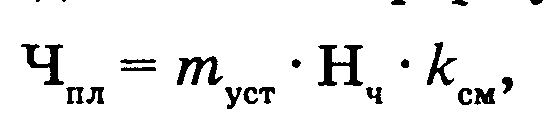 где mуст — число обслуживаемых агрегатов, шт.; Нч — норма численности, чел.; ксм — коэффициент сменности.2. Норма обслуживания — это количество производственных объектов, которые работник или группа работников должны обслуживать в единицу времени в определенных организационно-технических условиях. По нормам обслуживания рабочих мест производится расчет наладчиков оборудования, слесарей по ремонту оборудования и других категорий работающих. Расчет выполняется по формуле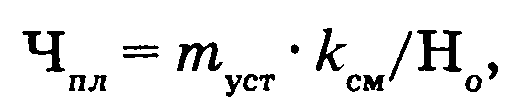 где mуст — количество требующих обслуживания рабочих мест (машин, станков), шт.; Но— норма обслуживания, шт./чел.3. Норма выработки — это установленный объем работ, который работник или группа работников (звено, бригада) соответствующей квалификации должны выполнить в единицу времени (час, смену и т. д.) в определенных технических условиях. Расчет выполняется по формуле: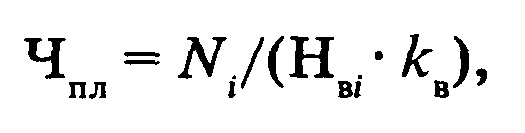 где Ni — объем производства за период (час, смена, сутки) i-ro вида продукции, шт.; Нвi. — норма выработки i-ro вида продукции на одного работника или на одну группу работников за соответствующий период, шт.; кв — коэффициент выполнения и перевыполнения нормы выработки.4. Норма времени (трудоемкости) — это максимально допустимые затраты времени (в человеко-часах, минутах, человеко-днях), установленные для выполнения единицы работы.Явочная численность работающих по нормам времени рассчитывается по формуле: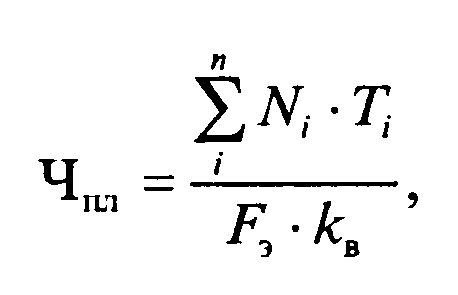 где Ni – объём производства (годовая) i-го вида продукции, шт; Тi – норма времени (трудоёмкость) i-го вида продукции, н.-ч; Fэ - баланс годового фонда времени одного работающего, ч; kв – коэффициент выполнения и перевыполнения норм времени.Задача 2. Определить основную заработную плату рабочего-повременщика за месяц при повременно-премиальной системе оплаты труда.Исходные данные. Рабочий-повременщик 5-го разряда отработал в течение месяца 168 ч. Часовая тарифная ставка 5-го Разряда 1235 руб. Рабочему выплачивается премия по условиям премирования в размере 20 % его повременного заработка.Методические указанияОсновная заработная плата рабочего-повременщика ЗПпвп определяется по формуле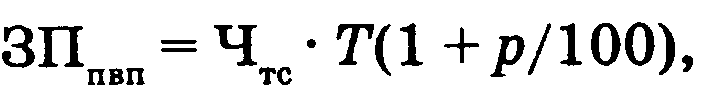 где Чтс — часовая тарифная ставка рабочего повременщика, руб./чел.-ч; Т — фактически отработанное на производстве время, ч (дни); р — размер премии в процентах к тарифной ставке за выполнение установленных показателей и условий премирования.Критерии оценивания: 2.6. Промежуточная аттестация в форме дифференцированного зачетаВиды задания: тест, решение задачиВремя выполнения: 35 мин.В каждом задании правильный вариант ответа может быть только один.1 вариант1. Средства труда многократно используемые в процессе производства, постепенно изнашиваемые и переносящие свою стоимость на стоимость готовой продукции – это:а) оборотные средства;б) оборотные фонды;в) основные фонды.2. Амортизация основных фондов – это:а) стоимость оборудования;б) перенесение стоимости основных фондов на себестоимость продукции;в) содержание основных фондов.3. Какие из перечисленных позиций относятся к фондам обращения?а) полуфабрикаты собственного производства;б) денежные средства в кассе;в) прибыль предприятия.4. Что из перечисленного входит в состав оборотных средств предприятия?а) запасы сырья, материалов, топлива;б) транспортные средства;в) вычислительная техника.5. Какие из перечисленных позиций входят в состав ОПФ?а) незавершенное производство;б) готовая продукция;в) здания, сооружения, передаточные устройства.6.Отношение выручки от реализации продукции к стоимости ОПФ – это:а) фондоотдача;б) фондовооруженность;в) фондоемкость.7. Какие позиции характеризуют коэффициент оборачиваемости оборотных средств?а) объем реализованной продукции в расчете на 1 руб. оборотных фондов;б) количество оборотов оборотных средств за соответствующий период;в) продолжительность одного оборота оборотных средств.8. Разница между первоначальной стоимостью основных фондов и стоимостью износа – это:а) восстановительная стоимость;б) ликвидационная стоимость;в) остаточная стоимость.9. Фондоемкость   определяется как отношение:а)  стоимости ОПФ к выручке от продажи продукции;б) выручки от реализации продукции к стоимости ОПФ;в) стоимости оборотных средств к стоимости ОПФ.10. ... это стоимость основных фондов, включающая  стоимость (цену) приобретенного элемента основных фондов, а также затраты на доставку, монтаж, наладку, ввод в действие:а) остаточная стоимость;б) восстановительная стоимость; в) первоначальная стоимость.Задача.Месячный оклад заведующей столовой составляет 1800 ден. ед. Рассчитать сумму её заработной платы за текущий месяц, если из 23 рабочих дней по графику  отработал 20 дней: 3 дня исполнял государственные обязанности с сохранением средней заработной платы. Размер премии из фонда материального поощрения в текущем месяце – 30% оклада, в прошлом месяце было 22 рабочих дня по графику, размер премии составляет 25% оклада.Промежуточная аттестация в форме дифференцированного зачетаВиды задания: тест, решение задачиВремя выполнения: 35 мин.В каждом задании правильный вариант ответа может быть только один.2 вариант1. В чём вещественно воплощены основные средства:а) в человеческих ресурсах;б) в уставном капитале предприятия; в) в средствах труда.2. В состав оборотных фондов предприятия входят:а) производственные запасы сырья, материалов, полуфабрикатов, покупных изделий,                запасных частей, топлива, незавершенное      производство, расходы будущих периодов;б) станки, агрегаты, приспособления, тара, стеллажи;в) прибыль предприятия, задолженность поставщикам.3. ... это объекты предприятия культурно-бытового назначения, медицинские учреждения, столовые.а) основные производственные фонды;б) основные непроизводственный фонды;в) нематериальные активы.4. Что из перечисленного входит в состав оборотных средств предприятия?а) запасы сырья, материалов, топлива;б) транспортные средства;в) вычислительная техника.5. Какие из перечисленных позиций входят в состав ОПФ?а) незавершенное производство;б) готовая продукция;в) здания, сооружения, передаточные устройства.6. Отношение выручки от реализации продукции к стоимости ОПФ – это:а) фондоотдача;б) фондовооруженность;в) фондоемкость.7. Какие позиции характеризуют коэффициент оборачиваемости оборотных средств?а) объем реализованной продукции в расчете на 1 руб. оборотных фондов;б) количество оборотов оборотных средств за соответствующий период;в) продолжительность одного оборота оборотных средств.8. Разница между первоначальной стоимостью основных фондов и стоимостью износа – это:а) восстановительная стоимость;б) ликвидационная стоимость;в) остаточная стоимость.9. Фондоемкость   определяется как отношение:а)  стоимости ОПФ к выручке от продажи продукции;б) выручки от реализации продукции к стоимости ОПФ;в) стоимости оборотных средств к стоимости ОПФ.10. Эффективность использования оборотных средств характеризуют:а) прибыль, рентабельность производства;б) коэффициент оборачиваемости, средняя продолжительность одногооборота оборотных средств;в) уровень отдачи оборотных средств.Задача.Продолжительность рабочего дня – 8 часов, цена 1 часа труда – 48 ден. ед. Определите повременную заработную плату и ее изменение, если: цена рабочего часа понизилась до 45 ден. ед. при неизменном рабочем дне; продолжительность рабочего времени увеличится на 1 час при той же цене часа труда. Какова зависимость между повременной заработной платой и ценой труда?Критерии оценивания: для тестадля задачиОценкаКритерии оценки5100% - 91% правильно решенных заданий490% - 74% правильно решенных заданий373% - 53% правильно решенных заданий2Менее 52% правильно решенных заданийОценкаКритерии оценки5100% - 91% правильно решенных заданий490% - 74% правильно решенных заданий373% - 53% правильно решенных заданий2Менее 52% правильно решенных заданийОценкаКритерий оценки задания5учащийся самостоятельно выполнил все этапы задания; работа выполнена полностью, получен верный результат;сделан анализ проделанной работы и вывод по результатам работы;студент может пояснить выполнение любого этапа работы;4учащийся самостоятельно выполнил все этапы задания; большая часть работы выполнена правильно;работа выполнена полностью, но имеются 1 – 3 неточности3работа выполнена не полностью, допущено более трех ошибок, но учащийся владеет основными навыками, требуемыми для решения поставленного задания.2допущены существенные ошибки, показавшие, что учащийся не владеет обязательными знаниями, умениями.ОценкаКритерий оценки задания5учащийся самостоятельно выполнил все этапы задания; работа выполнена полностью, получен верный результат;сделан анализ проделанной работы и вывод по результатам работы;студент может пояснить выполнение любого этапа работы;4учащийся самостоятельно выполнил все этапы задания; большая часть работы выполнена правильно;работа выполнена полностью, но имеются 1 – 3 неточности3работа выполнена не полностью, допущено более трех ошибок, но учащийся владеет основными навыками, требуемыми для решения поставленного задания.2допущены существенные ошибки, показавшие, что учащийся не владеет обязательными знаниями, умениями.ОценкаКритерии оценки5100% - 91% правильно решенных заданий490% - 74% правильно решенных заданий373% - 53% правильно решенных заданий2Менее 52% правильно решенных заданийОценкаКритерии оценки5100% - 91% правильно решенных заданий490% - 74% правильно решенных заданий373% - 53% правильно решенных заданий2Менее 52% правильно решенных заданийОценкаКритерий оценки задания5учащийся самостоятельно выполнил все этапы задания; работа выполнена полностью, получен верный результат;сделан анализ проделанной работы и вывод по результатам работы;студент может пояснить выполнение любого этапа работы;4учащийся самостоятельно выполнил все этапы задания; большая часть работы выполнена правильно;работа выполнена полностью, но имеются 1 – 3 неточности3работа выполнена не полностью, допущено более трех ошибок, но учащийся владеет основными навыками, требуемыми для решения поставленного задания.2допущены существенные ошибки, показавшие, что учащийся не владеет обязательными знаниями, умениями.